Задачи про центроиды треугольников и тетраэдровА.В. Шевкин, avshevkin@mail.ruВ данной заметке речь идёт о векторах, центрах масс или центроидах (точках пересечения медиан) треугольников и центроидах (центрах масс тетраэдров). Начинаем с простых планиметрических задач, методы решения которых подскажут методы решения стерео-метрических задач.1. Дан треугольник ABC, AM — его медиана. Докажите, что  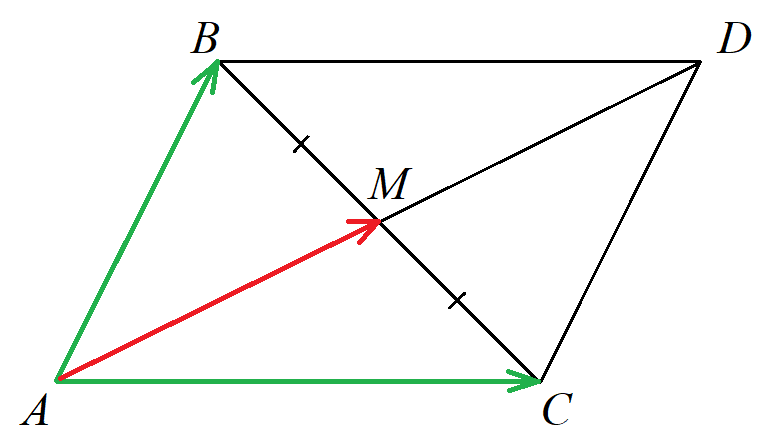 .Достроив треугольник ABC до параллелограмма ABDC, имеем:,что и требовалось доказать.2. Дан треугольник ABC, M — точка пересечения его медиан. Докажите, что:  а) ;		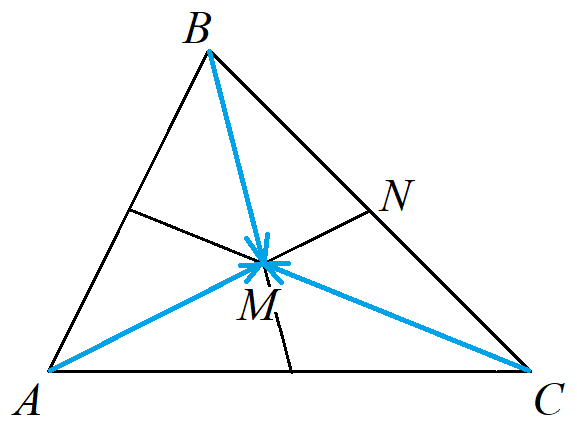 б) .Пусть AN  — медиана треугольника ABC, тогда из свойства медиан треугольника и из результата задачи 1 следует, что, а ,следовательно, Аналогично получим: ,Сложив три последних равенства, получим: ,так как сумма в скобках содержит три пары противоположных векторов.Равенство а) доказано; равенство б) получите самостоятельно.3. Дан треугольник ABC, M — точка пересечения его медиан, 
O — произвольная точка плоскости. Докажите, что.Выразим вектор  тремя способами: ,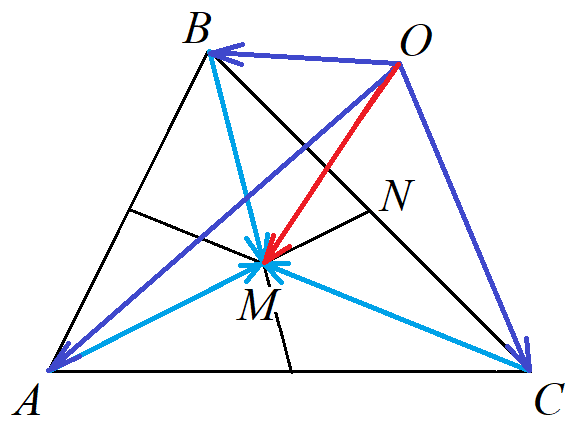  .Сложив три полученных равенства и заменив  на , получим:,откуда и следует истинность доказываемого равенства.4. Даны центры масс M и треугольников ABC и . Докажите, что .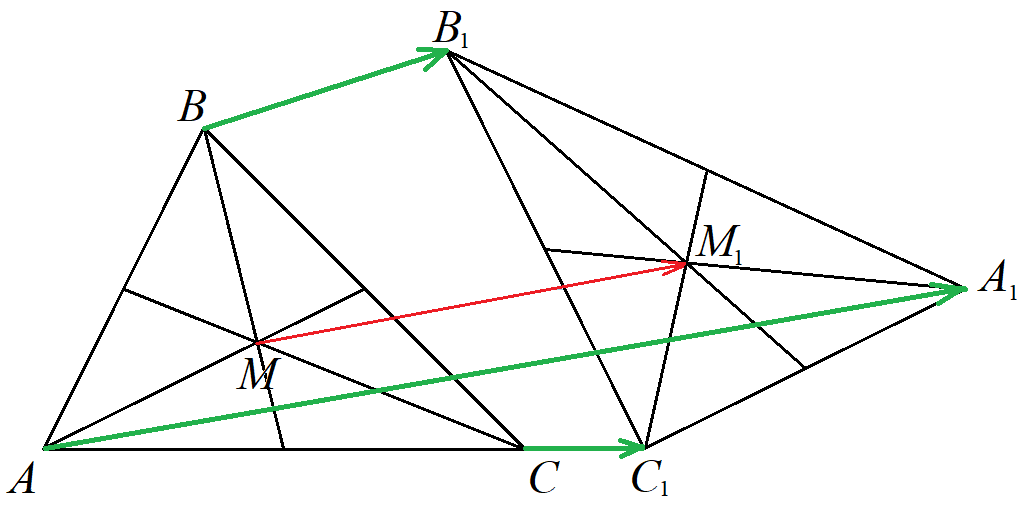 Пусть O — произвольная точка плоскости. Используя результат задачи 3, запишем два равенства: ..Теперь запишем вектор  в виде разности:,что и требовалось доказать.А теперь «выходим» в пространство. Решения двух задач по записи повторят два предыдущие решения.5. Дан треугольник ABC, M — точка пересечения его медиан, 
O — произвольная точка пространства. Докажите, что  .6. Даны центры масс M и треугольников ABC и , не лежащих в одной плоскости.  Докажите, что  .Медианой тетраэдра называют отрезок, соединяющий вершину тетраэдра с центром масс противолежащей грани. 7. Докажите, что медианы тетраэдра ABCD пересекаются в одной точке, называемой центром масс тетраэдра, и делятся этой точкой в отношении 3 : 1, считая от вершины.а) Докажем сначала, что две его медианы  и  пересекаются и делятся точкой пересечения в отношении 3 : 1, считая от вершины. 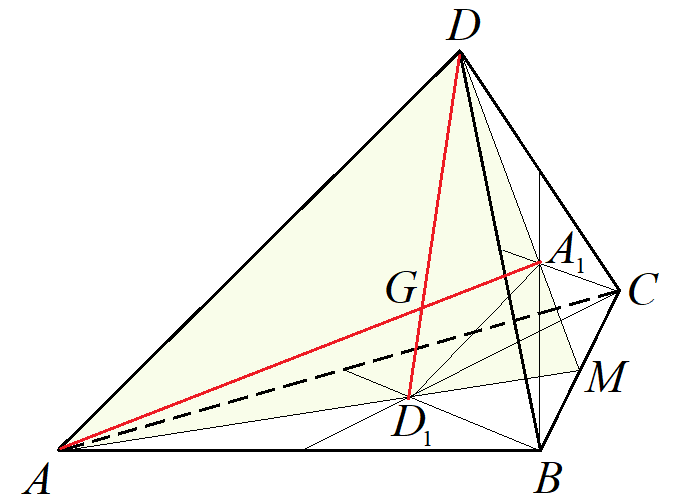 Пусть M — середина ребра BC. Центры тяжести  и  треугольников ABC и BCD лежат в плоскости ADM, поэтому медианы тетраэдра  и  пересекаются (точки D и M лежат в разных полуплоскостях относительно прямой ). Пусть G — точка их пересечения. Из подобия треугольников MAD и  и свойства медиан треугольников следует, что AD :  = 3 : 1.Из подобия треугольников AGD и G следует, что AG : G DG : G3 : 1. Итак, четыре медианы тетраэдра ABCD пересекаются в точке G и делятся этой точкой в отношении 3 : 1, считая от вершины. Точка G является центроидом тетраэдра ABCD. 8. Пусть G — центроид тетраэдра ABCD. Докажите, что:  а) ;		б) .Пользуясь результатами задач 5 и 7, запишем равенства: 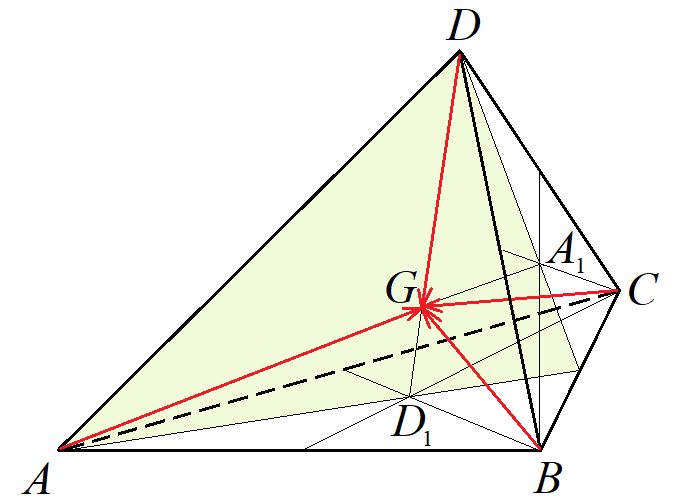 ,,,.Сложив эти равенства, получим: , что и требовалось доказать.Равенство б) докажите самостоятельно.9. Пусть G — центроид тетраэдра ABCD,  — центроид тетраэдра . Докажите, что: 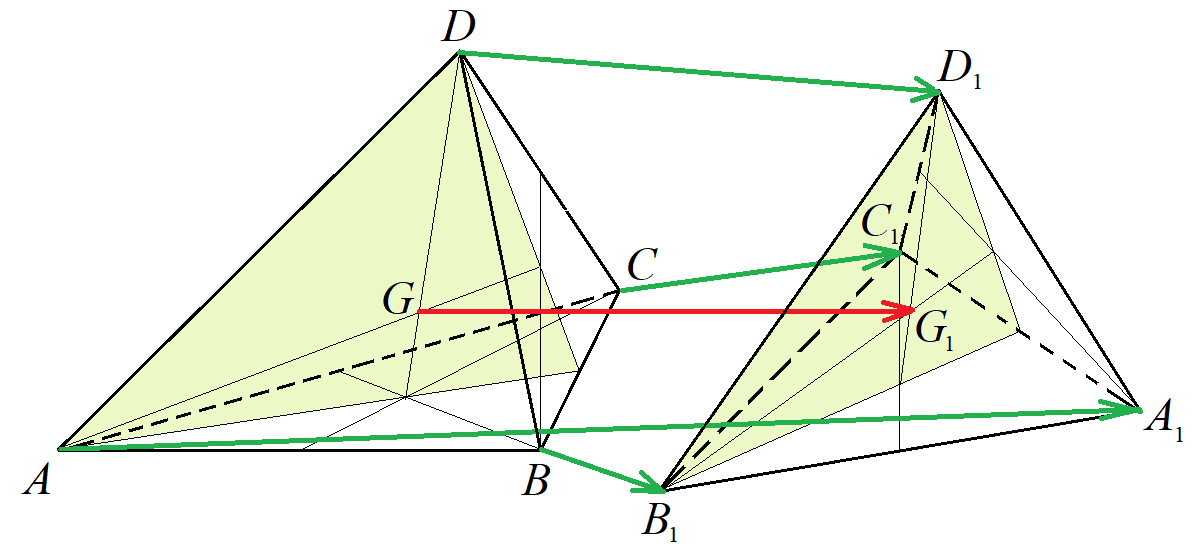 .Пусть O — произвольная точка пространства. Запишем вектор  в виде разности:  . Так как , то , так как .Аналогично .Тогда 4 , что и требовалось доказать.